КОНТРОЛЬНАЯ РАБОТА ПРОМЕЖУТОЧНОЙ АТТЕСТАЦИИпредмет МУЗЫКАЛЬНАЯ ЛИТЕРАТУРА 5 класс (8) ОХТ2019 - 2020Задание №1     МУЗЫКАЛЬНАЯ ВИКТОРИНА (https://yadi.sk/d/0Pqhbab_44qM5A)1.2.3.4.5.6.7.8.9.10.Задание  №2                 ОТМЕТЬ ПРОИЗВЕДЕНИЯ, СОЗДАННЫЕ  НА                                                           СЮЖЕТЫ  А.С. ПУШКИНА.1.Опера «Князь Игорь»2.Опера «Русалка»3.Опера «Иван Сусанин»4.Опера «Руслан и Людмила»5.Опера «Снегурочка»6.Опера «Борис Годунов»Задание №3            ОТМЕТЬ ФАМИЛИИ КОМПОЗИТОРОВ, ВХОДИВШИХ                                                               В СОСТАВ «МОГУЧЕЙ КУЧКИ».М.МусоргскийМ.ГлинкаА.БородинН.Римский-КорсаковА. ДаргомыжскийЦ. КюиМ. БалакиревЗадание №4                 ВЫБЕРИ И ЗАПИШИ АВТОРОВ СЛЕДУЮЩИХ                                                                     ПРОИЗВЕДЕНИЙ1.Опера «Снегурочка»______________________________________________2.Опера «Русалка»__________________________________________________3.Опера «Борис Годунов»____________________________________________4.Симфоническая  сюита «Шехеразада»_______________________________5.Симфоническая фантазия «Камаринская»_____________________________6. «Богатырская симфония»___________________________________________7.Фортепианный цикл «Картинки с выставки»___________________________М.Глинка, А. Бородин, А. Даргомыжский, Н.Римский-Корсаков, М.Мусоргский.Задание №5         ГЕРОЯМИ КАКИХ ОПЕР ЯВЛЯЮТСЯ СЛЕДУЮЩИЕ                                                                   ПЕРСОНАЖИ:1.Ярославна__________________________________________________2.Волхова_________________________________________________3.Царь Берендей_______________________________________________4.Антонида___________________________________________________5.Лель_______________________________________________________«Иван Сусанин», «Снегурочка», «Князь Игорь», «Садко»Задание №6                    ПОДПИШИ ФАМИЛИИ КОМПОЗИТОРОВ, ПОДЧЕРКНИ ФАМИЛИЮ КОМПОЗИТОРА – ОСНОВОПОЛОЖНИКА РУССКОЙ КЛАССИЧЕСКОЙ МУЗЫКИ, СОЗДАТЕЛЯ РУССКОЙ НАЦИОНАЛЬНОЙ ОПЕРЫ1.2.3.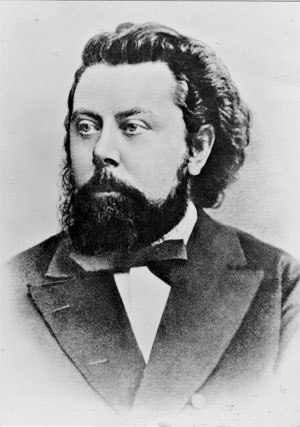 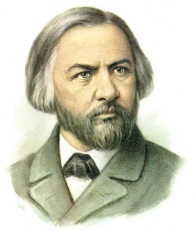 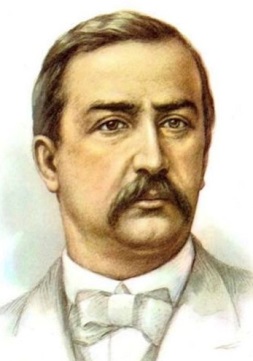 4.5.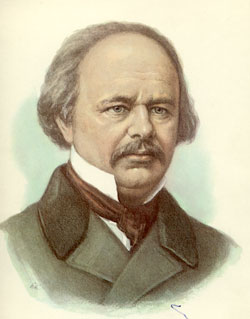 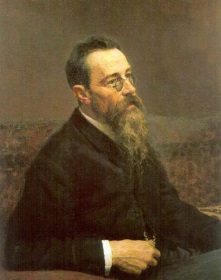 